 ОБЕЩАНИЯ (себе и ребёнку).          Дети растут очень быстро. Ещё вчера были ползунки и памперсы, сегодня – дневники и плейеры, завтра – институты и самостоятельная жизнь. Мы думаем, что начать правильное воспитание никогда не поздно. Ещё сегодня покричим на ребёнка, а с понедельника начнём на практике применять советы Ушинского и Песталоцци. Но «понедельник» в таких случаях не приходит никогда. Пока ещё не поздно и ребенок  полностью перед вами  - маленький, беззащитный человек. Так давайте попробуем пообещать ему  (и себе), что, начиная…нет, не с Нового года, а прямо сейчас, с этой минуты, мы попытаемся вести себя с ним иначе. А для разнообразия выполним хотя бы половину этих  обещаний.1.      Перестанем делать ребёнку замечания при посторонних.2.      Не станем обсуждать проблемы воспитания ребёнка в его присутствии.3.      Постараемся не кричать на ребенка, особенно если он не сделал ничего   ужасного.4.      Навсегда запомним, что у каждого ребёнка - своя скорость роста, свои способности и свой, неповторимый рисунок личности.5.      Не будем лишний раз просить чужих людей присмотреть за нашим детёнышем: если у нас свободное время, значит, ребёнок имеет право хотя бы на половинную его часть.6.      Перестанем говорить при ребёнке грубые слова, даже если они кажутся нам вполне пристойными.7.      В минуты самых больших шалостей и проказ будем помнить, что перед вами всего лишь ребёнок, а не международный террорист.8.      Начнём приучать ребёнка к самостоятельности.9.      Прибережём шлепки для самых серьёзных случаев.10.  Не будем силком кормить ребенка, будем считаться с его личностными вкусовыми пристрастиями.11.  Научимся чаще хвалить своё дитя. И будем делать это искренне.12.  Иногда – без повода! –  крепко обнимем ребенка и поцелуем!13.  На ночь вместо криков «Спать!»  приготовим ребёнку сказку собственного сочинения, где главным героем будет он сам.14.  На детский день рождения позовём не своих друзей и родственников, а маленьких приятелей ребенка, его двоюродных братиков и сестричек. 15.  Будем вместе рисовать красками,  и показывать рисунки папе. 16.  Будем следить за чистотой и правильностью его речи так же, как следим за чистотой его одежды.17.  Перестанем отдариваться от ребёнка дорогими подарками – будем проводить с ним больше времени.18.  Научимся терпеливо слушать своего ребенка.  19.  Запретим себе обманывать ребёнка, всегда будем выполнять то, что наобещали, и не обещать заведомо невыполнимых вещей!  20.  Будем отвечать на любые, даже самые каверзные вопросы ребёнка.21.  Постепенно начнём приучать ребенка к труду: поощрять любую помощь по дому, пусть даже от неё будет больше убытка, чем пользы. 22.  Не будем относиться ко времени, проведённому с ребёнком, как ко времени, потерянному для себя.23.  И, наконец, перестанем испытывать чувство вины перед ребёнком – лучше исправлять недоработки, чем изнывать от собственного несовершенства!УДАЧИ ВАМ, ДОРОГИЕ, РОДИТЕЛИ!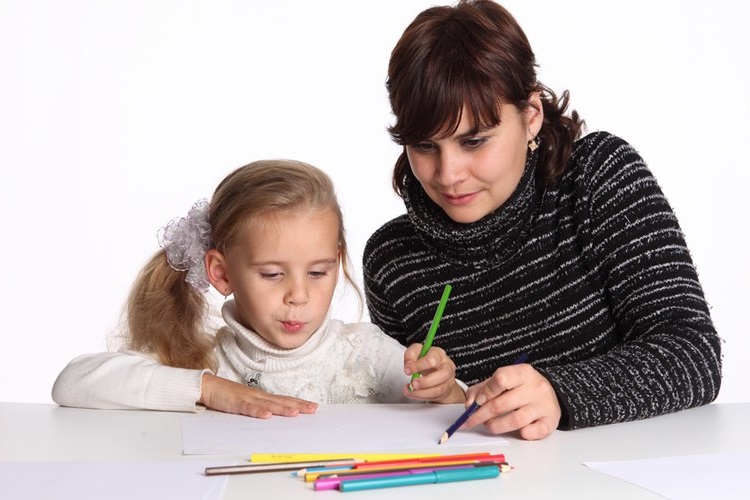 